Клещевым энцефалитом ... через козье молоко!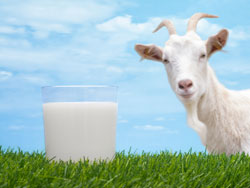 Немного истории:Если верить древней легенде, молоком божественной козы Амалфеи, из ее рога, был вскормлен сам громовержец Зевс. О том, что козье молоко самое “уравновешенное”, писал еще Авиценна. Для усиления целебных свойств молоко кипятили с различными добавками: против катаракты глаз - с кунжутом, против дизентерии - с морскими камушками и ячменной крупой. Качество козьего молока выше коровьего, оно более однородно, содержит больше безбелкового азота, белки его лучшего качества, с более высоким содержанием пиакрина и тиамина, чем любая другая пища. тиамин относится к самым важным витаминам группы “В”, без которого человек не в состоянии обойтись ни в один из периодов жизни. Козье молоко часто дают детям-аллергикам, поскольку его жиры легче усваиваются, онополезно детям из-за того, что богато кальцием.Но в сезон клещей сырое молоко по-настоящему опасно!Крупные и мелкие млекопитающие являются прокормителями не только имаго, но и большого количества нимф Ix. persulcatus и Ix. Ricinus. Проблема в том, что домашние козы, являются переносчиками энцефалита. В то время как у животных вирус циркулирует в крови, не нанося им вреда. Козы переносят инфекцию в стертых клинических формах, но вирус у них в крови все равно есть. Эта болезнь очень опасна для человека. Некипяченое молоко становится заразным. Козы также переносят довольно опасное заболевание «бруцеллез».В Гродненский районе в 2014 году по данным ГУ «Республиканский центр гигиены, эпидемиологии и общественного здоровья» с алиментарным путем заражения (через молоко коз) зарегистрировано 4 случая клещевого энцефалита Защитить ребенка и себя от клещевого энцефалита просто - нужно ОБЯЗАТЕЛЬНО кипятить молоко. При температуре 100 градусов вирус погибает! Молоко приобретайте только у проверенных молочников, в магазинах и базарах, имеющих службы ветеринарного контроля.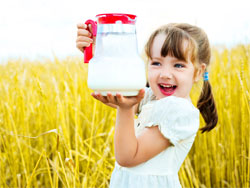 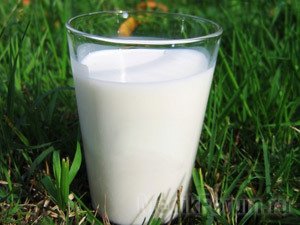 